
2024 Knox Outreach InitiativeReport to the DHUC on-line Bulletin from Sharyn Devine, CoordinatorLaura Tarver, daughter of Glenn Tarver and Sharyn Devine, on behalf of Don Heights Unitarian Congregation, delivered the following to the 202 Markham Road Knox Outreach location on the morning of Sunday January 28th, 2024:50 Ham Sandwiches80 egg salad, potato, chick peavegan and other meat free sandwichesSliced turkey, Provolone cheese, Cheddar cheese100 juice boxes and 80 water bottlesSeveral large trays of salads including  carrot, pasts chick pea, potato and bean saladApples, Clementines  and grape clustersSnack items:  150 plus granola bars and many, many individually wrapped treats.200 snowman gingerbread cookies from Laura Tarver’s food classes120 coupons for Tim’s at $10 each from Irene Ierullo and Gerry Small140 tubes of toothpaste donated by Dr. Denis BBQ sauces and sugar packets needed by the centreMetro groceries donated $175 in coupons towards some of the food items above and many bakery items.Michel’s bakery donated bread, buns, pizza and desserts.On the Sunday, people who are cold and hungry come in from outside to rest, get warm and enjoy the food we have prepared for them.   All of the above foods were prepared/donated by members and friends of Don Heights, including many from our pre-COVID euchre group.  A huge thank you all and most particularly to Irene Ierullo..Previous to the day, Irene took four carloads of clothes, shoes, toiletries –to Knight’s Inn   22 Metropolitan Road Scarborough Financial Donations from all sources totaled $2250.  Money in excess of expenses will be donated to ACSA (Agincourt Community Services Association).Sharyn DevineKnox Outreach Coordinator forDon Heights Unitarian Congregation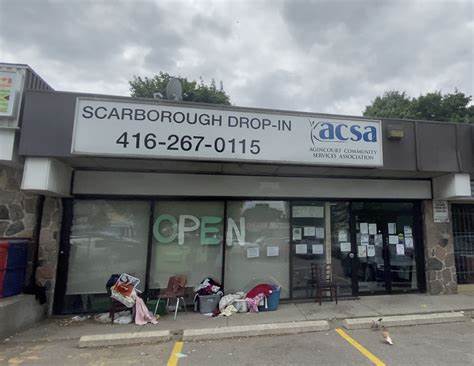 The ACSA south drop in for the Knox Outreach Program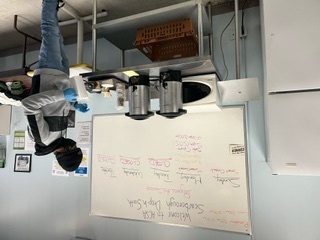 ACSA south - the kitchen Gingerbread snow people from Laura’s culinary class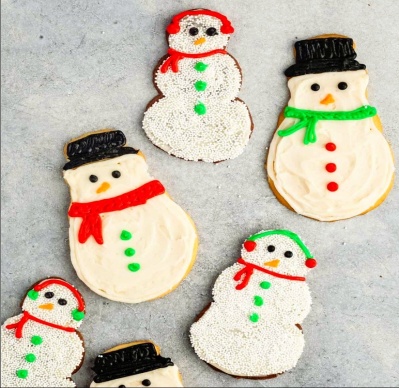 Donated food, Laura’s kitchen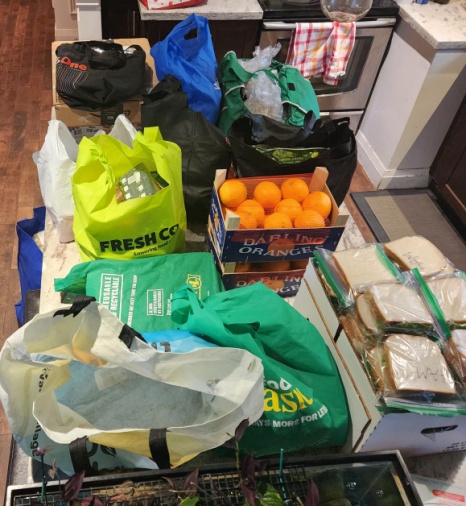 Wreath of Tim Horton gift cards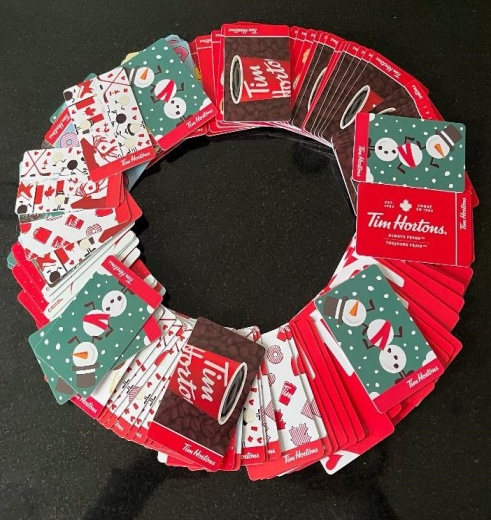        Laura’s kitchen II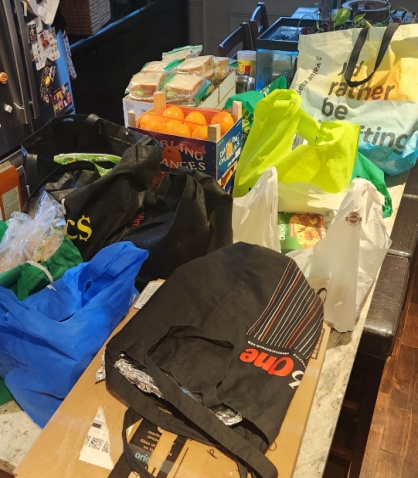 